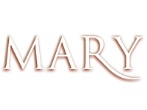 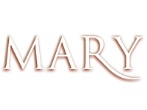 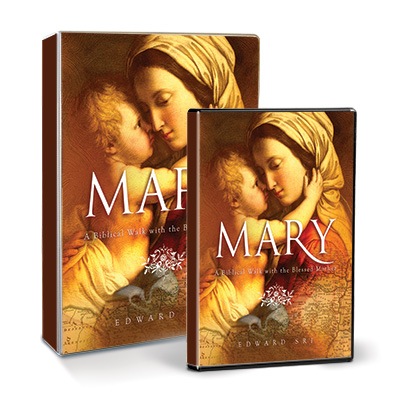 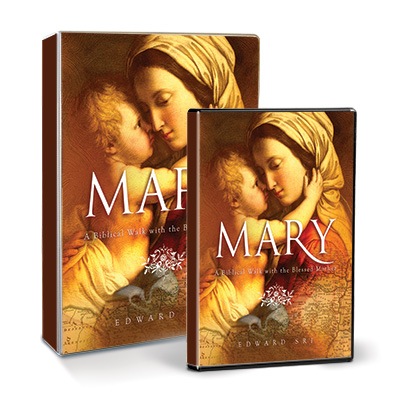 MARY    BIBLE STUDY SESSION CALENDARSacred Heart Parish, Notre DameJanuary 15-March 5/12, 2015Mary: A Biblical Walk with the Blessed Mother is an extraordinary pilgrimage that reveals Mary's unique role in God's Kingdom and in our lives. Filmed on location in the Holy Land, Mary: A Biblical Walk with the Blessed Mother, will place you in the midst of the powerful drama of her earthly life, taking you through her joys...and her sorrows. You will learn how she works in our lives today, drawing us ever closer to her Divine Son. Seeing Mary in this way will change you forever. Mary will become a part of your daily life, and in your daily life, you will become more like Christ.Why is Mary so important to us?As Catholics, we have a profound reverence for the Blessed Mother. We turn to her in prayer, in the Mass, in the Rosary, and in Marian devotions. We honor her with special feasts celebrating the significant events in her life. We place images of her in our churches and homes.The better we know Mary, the better we will know her Son.http://biblestudyforcatholics.com/category/catholic-bible-study/making-mary/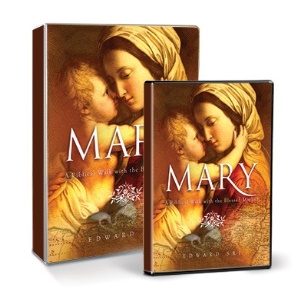 REGISTRATION FORMMary: A Biblical Walk with the Blessed MotherSacred Heart Parish Center, Notre DameThursdays, beginning January 15, thru March5/12, 2015 –9:30-11:30 AMPlease Pre-register before January 15th in one of the following ways:Return this form to Michelle Kriss at Sacred Heart Parish Center,email this form to mkriss@nd.edu, call 631-7508The first session will be an important orientation for all new participantsFinal registration deadline is January 22, 2015For further detailed information/video clip visit: http:biblestudyforcatholics.com/category/catholic-bible-study/making-marySession #SESSION NAMEThursday Morning9:30-11:30 AM1Introduction     “Behold, I am the handmaid of the Lord…”1/15/152The  Annunciation     Luke 1:26-38“…and the Virgin’s mane was Mary.”1/22/153The Visitation     Luke 1:39-56“Blessed are you among w    omen, and blessed is the fruit of your womb!”1/29/154  The Nativity     Luke 2:1-20“And [Mary] gave birth to her first-born son…”2/5/155  The Presentation and The Finding of Jesus in the Temple     Luke 2:21-52…”and a sword will pierce through your own soul also…”2/12/156  The Wedding at Cana     John 2:1-11“Do whatever he tells you.”2/19/157  Mary at the Cross     John 19:25-30“Woman, behold, your son!’ Then he said to the disciple, “Behold, your mother!’” 2/26/158  Mary Crowned with Glory     Revelation 12“…and on her head a crown of twelve stars…”3/5/15Inclement Weather Date – if needed3/12/15FIRSTNAME:LASTNAME:LASTNAME:LASTNAME:ADDRESS:HOME#:HOME#:HOME#:CITY/STATE/ZIP:CELL#:CELL#:CELL#:EMAIL:WORK#:WORK#:WORK#:AGE RANGEAGE RANGE18 - 3518 - 3536 - 4536 - 4536 - 4546 - 5546 - 5555+BIBLE LEVEL:BIBLE LEVEL:NoneNoneSomeSomeSomeAverageAverageAdvancedSPECIAL NEEDS REQUEST:SPECIAL NEEDS REQUEST:SPECIAL NEEDS REQUEST:Handicapped AccessibilityHandicapped AccessibilityHandicapped AccessibilityOther:Other:Other:Other:* Classes are held on the lower level – no elevator service is available* Classes are held on the lower level – no elevator service is available* Classes are held on the lower level – no elevator service is available* Classes are held on the lower level – no elevator service is available* Classes are held on the lower level – no elevator service is available* Classes are held on the lower level – no elevator service is available* Classes are held on the lower level – no elevator service is available* Classes are held on the lower level – no elevator service is available* Classes are held on the lower level – no elevator service is available* Classes are held on the lower level – no elevator service is availableREGISTRATION FEE:REGISTRATION FEE:$28.00*$28.00*PAYABLE TO:PAYABLE TO:Sacred Heart ParishSacred Heart Parish*FEE:  $28.00  per person to cover cost of study binder & materials*FEE:  $28.00  per person to cover cost of study binder & materials*FEE:  $28.00  per person to cover cost of study binder & materials*FEE:  $28.00  per person to cover cost of study binder & materials*FEE:  $28.00  per person to cover cost of study binder & materials*FEE:  $28.00  per person to cover cost of study binder & materials*FEE:  $28.00  per person to cover cost of study binder & materials*FEE:  $28.00  per person to cover cost of study binder & materialsIf you need financial assistance, please call Michelle Kriss directly at: 631-7508If you need financial assistance, please call Michelle Kriss directly at: 631-7508If you need financial assistance, please call Michelle Kriss directly at: 631-7508If you need financial assistance, please call Michelle Kriss directly at: 631-7508If you need financial assistance, please call Michelle Kriss directly at: 631-7508If you need financial assistance, please call Michelle Kriss directly at: 631-7508If you need financial assistance, please call Michelle Kriss directly at: 631-7508If you need financial assistance, please call Michelle Kriss directly at: 631-7508FOR OFFICE USE ONLYFOR OFFICE USE ONLYFOR OFFICE USE ONLYFOR OFFICE USE ONLYFOR OFFICE USE ONLYFOR OFFICE USE ONLYFOR OFFICE USE ONLYFOR OFFICE USE ONLYDATE PAID:CASH:CHECK #:CHECK #: